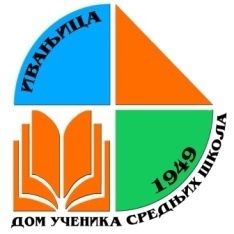 Дом ученика средњих школа ИвањицаБрој: Датум: 30.03.2017.г.                             Ј Е Л О В Н И К  БР. 2.НАПОМЕНА: ЈЕЛОВНИЦИ ЋЕ СЕ ПРИМЕЊИВАТИ НАИЗМЕНИЧНО ПО 7 ДАНА,  ПОЧЕВШИ ОД 10.04.2017. ГОДИНЕ.  У случају да у Дому током викенда остане мање од 20 ученика биће им подељена сува храна у суботу - сва три оброка, и у недељу за доручак и  ручак. Ученици за доручак имају право на обе врсте јела и слатки и слани оброк. За ручак и вечеру бирају једно од два понуђена јела.                       Шеф службе исхране                                                                                                     ДИРЕКТОР                       Љиљана Ивановић,с.р.                                                                                              Горан Боторић,с.р.                             ________________                                                                                                     ________________        ОброкДанДоручакРучакВечераПонедељакХлеб,чај или бела кафа1.Мармелада, маслац2.Алпска кобасица, крем сирХлеб, салата, супа, колач, лимунада1.Пилав са пилећим печењем2.Пире и свињећи ћевапХлеб,сир, кисело млеко,  воће1.Гибаница са сиром2. Барене виршле и барено јаје, сенфУторакХлеб,чај или јогурт1. Барене виршле, барено јаје, сенф2.ЕурокремХлеб, сир,  пилећа чорба, сок, колач1. Рибић - пире 2.Јунећи гулаш са макарономХлеб, млеко дуготрајно,, мајонез, воће 1.Чајна кобасица и качкаваљ у лепињи2.Шунка и качкаваљ у лепињиСредаХлеб, чај 1.Мармелада, маргарин, посно пециво2. Сардина        ПОСНО                  Хлеб, салата.  сок,  посни колач1. Грашак, барена шаргарепа, кукуруз шећерац и јунећа шницла2.Рестован кромпир и риба      ПОСНО       Компот, сенф, 1.Проја, фета сир, сланина, кајмак2. Кромпир салата, пастрмка, хлеб                           ПОСНО                                                                                                                    ЧетвртакХлеб, чај, јогурт1.Ролована виршла2.ЕурокремХлеб, јунећа супа,  кроасан са кремом, сир фета, воће1. Спанаћ, кукуруз шећерац, пилетина2. Ћуфте са пиреомХлеб, јогурт, сутлијаш 1. Погачице са сиром 2.Пржена јаја, фета сир и паризерПетакХлеб, чај                                1.Мед, маргарин2.Паштета од туне                                 ПОСНО Хлеб, салата, посна супа, воће 1. Кромпир паприкаш са свињским месом2.Рестован пасуљ, риба  ПОСНОЛимунада 1. Крофне са сиром и еурокремом2. Скуша у конзерви, кечап                                      ПОСНОСуботаХлеб, чоколадно млеко1. Сардина2.ЕурокремХлеб,сок,колач, млеко дуготр.1.Пире са пилећим месом2.Барена пршута, крем сирХлеб, колач, сок1.Пржена јаја са сланином2.  Алпска кобасица, сир за мазање - бисерНедељаХлеб, дуготр. млеко 1.Паштета2.Мед, маслацХлеб,салата, колач, сок1.Грашак, шаргарема са јунећом шницлом.2. Месни нарезак, качкаваљ, воћни јогурт Хлеб,сир, сенф, мајонез, сок1.Пржен кромпир са крањском кобасицом2. Пржена јаја, паризер